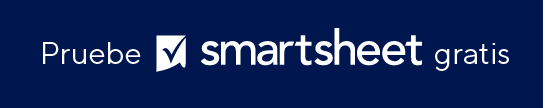 PLAN DE CONTINUIDAD DEL SERVICIO DE TI DE ITIL PLANTILLAÍNDICEINTRODUCCIÓNProporcione una descripción general del propósito, el alcance y la definición del plan de continuidad del servicio de TI.OBJETIVOEl objetivo del plan de continuidad del servicio de TI es garantizar que se gestionen los riesgos de TI para mantener los niveles mínimos de continuidad del negocio acordados. ALCANCEIncluya todos los servicios de TI cubiertos por el plan de continuidad del servicio de TI.DEFINICIONESIncluya un glosario de todas las siglas y terminología importante.PLAN DE RECUPERACIÓNProporcione una descripción detallada de los servicios que se recuperarán, cómo se recuperarán, el plan alternativo y el tiempo que llevará.HISTORIAL DE VERSIONESHISTORIAL DE VERSIONESHISTORIAL DE VERSIONESHISTORIAL DE VERSIONESHISTORIAL DE VERSIONESVERSIÓNAPROBADO PORFECHA DE REVISIÓNDESCRIPCIÓN DEL CAMBIOAUTORPREPARADO PORTÍTULOFECHAAPROBADO PORTÍTULOFECHATÉRMINODEFINICIÓNSERVICIOPROPIETARIODETALLES DE LA RECUPERACIÓNTIEMPO DE RECUPERACIÓN ESPERADO Correo electrónicoInternetArchivadoRENUNCIATodos los artículos, las plantillas o la información que proporcione Smartsheet en el sitio web son solo de referencia. Mientras nos esforzamos por mantener la información actualizada y correcta, no hacemos declaraciones ni garantías de ningún tipo, explícitas o implícitas, sobre la integridad, precisión, confiabilidad, idoneidad o disponibilidad con respecto al sitio web o la información, los artículos, las plantillas o los gráficos relacionados que figuran en el sitio web. Por lo tanto, cualquier confianza que usted deposite en dicha información es estrictamente bajo su propio riesgo.